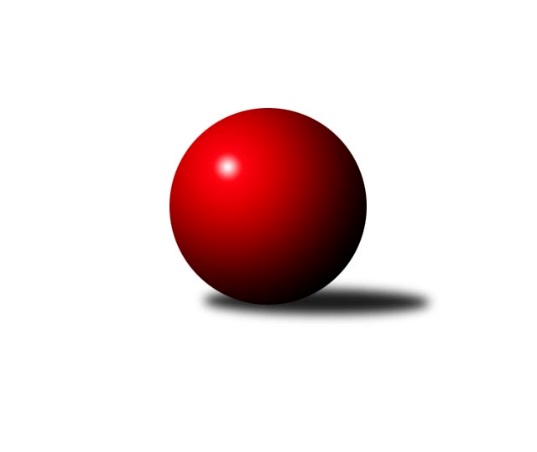 Č.20Ročník 2023/2024	13.5.2024 3. KLM C 2023/2024Statistika 20. kolaTabulka družstev:		družstvo	záp	výh	rem	proh	skore	sety	průměr	body	plné	dorážka	chyby	1.	TJ Opava	20	16	2	2	113.0 : 47.0 	(272.5 : 207.5)	3372	34	2238	1134	25.6	2.	TJ Odry	20	16	0	4	111.0 : 49.0 	(285.0 : 195.0)	3380	32	2243	1137	24.3	3.	KK Zábřeh B	20	15	0	5	101.0 : 59.0 	(265.5 : 214.5)	3362	30	2233	1129	24.3	4.	KK Vyškov B	20	12	0	8	91.5 : 68.5 	(246.5 : 233.5)	3298	24	2228	1070	31.2	5.	KK Šumperk A	20	10	0	10	75.5 : 84.5 	(225.0 : 255.0)	3311	20	2224	1087	31	6.	Loko Č. Třebová	20	10	0	10	72.0 : 88.0 	(224.5 : 255.5)	3310	20	2215	1095	29.6	7.	TJ Sokol Luhačovice	20	8	2	10	82.5 : 77.5 	(249.0 : 231.0)	3295	18	2229	1066	27.5	8.	KK Jiskra Rýmařov	20	8	1	11	66.5 : 93.5 	(225.5 : 254.5)	3236	17	2174	1062	37.6	9.	Sokol Přemyslovice	20	7	1	12	75.5 : 84.5 	(237.5 : 242.5)	3299	15	2217	1082	29.7	10.	TJ Sokol Bohumín	20	5	2	13	54.0 : 106.0 	(203.5 : 276.5)	3178	12	2180	999	40.5	11.	TJ Spartak Přerov B	20	5	0	15	58.0 : 102.0 	(210.5 : 269.5)	3282	10	2212	1069	35.5	12.	TJ Spartak Bílovec	20	4	0	16	59.5 : 100.5 	(235.0 : 245.0)	3256	8	2189	1068	33.1Tabulka doma:		družstvo	záp	výh	rem	proh	skore	sety	průměr	body	maximum	minimum	1.	TJ Odry	9	9	0	0	57.0 : 15.0 	(136.5 : 79.5)	3482	18	3636	3412	2.	TJ Opava	10	8	1	1	58.0 : 22.0 	(132.0 : 108.0)	3369	17	3477	3273	3.	KK Vyškov B	10	8	0	2	56.0 : 24.0 	(135.0 : 105.0)	3385	16	3458	3262	4.	KK Zábřeh B	10	8	0	2	51.0 : 29.0 	(135.5 : 104.5)	3352	16	3484	3266	5.	Loko Č. Třebová	10	7	0	3	47.5 : 32.5 	(129.0 : 111.0)	3377	14	3449	3248	6.	TJ Sokol Luhačovice	10	6	1	3	50.5 : 29.5 	(140.0 : 100.0)	3393	13	3490	3302	7.	Sokol Přemyslovice	10	5	0	5	44.0 : 36.0 	(131.0 : 109.0)	3187	10	3269	3094	8.	KK Šumperk A	10	5	0	5	39.0 : 41.0 	(120.5 : 119.5)	3407	10	3553	3267	9.	TJ Spartak Přerov B	10	5	0	5	39.0 : 41.0 	(113.5 : 126.5)	3291	10	3389	3204	10.	TJ Sokol Bohumín	10	3	2	5	35.5 : 44.5 	(119.0 : 121.0)	3151	8	3239	3046	11.	KK Jiskra Rýmařov	10	4	0	6	31.5 : 48.5 	(110.0 : 130.0)	3252	8	3331	3122	12.	TJ Spartak Bílovec	11	4	0	7	39.0 : 49.0 	(139.5 : 124.5)	3401	8	3508	3262Tabulka venku:		družstvo	záp	výh	rem	proh	skore	sety	průměr	body	maximum	minimum	1.	TJ Opava	10	8	1	1	55.0 : 25.0 	(140.5 : 99.5)	3372	17	3559	3244	2.	KK Zábřeh B	10	7	0	3	50.0 : 30.0 	(130.0 : 110.0)	3363	14	3464	3253	3.	TJ Odry	11	7	0	4	54.0 : 34.0 	(148.5 : 115.5)	3379	14	3490	3137	4.	KK Šumperk A	10	5	0	5	36.5 : 43.5 	(104.5 : 135.5)	3300	10	3480	3196	5.	KK Jiskra Rýmařov	10	4	1	5	35.0 : 45.0 	(115.5 : 124.5)	3234	9	3361	3015	6.	KK Vyškov B	10	4	0	6	35.5 : 44.5 	(111.5 : 128.5)	3288	8	3499	3163	7.	Loko Č. Třebová	10	3	0	7	24.5 : 55.5 	(95.5 : 144.5)	3303	6	3402	3178	8.	TJ Sokol Luhačovice	10	2	1	7	32.0 : 48.0 	(109.0 : 131.0)	3284	5	3498	3044	9.	Sokol Přemyslovice	10	2	1	7	31.5 : 48.5 	(106.5 : 133.5)	3312	5	3373	3138	10.	TJ Sokol Bohumín	10	2	0	8	18.5 : 61.5 	(84.5 : 155.5)	3182	4	3424	3047	11.	TJ Spartak Bílovec	9	0	0	9	20.5 : 51.5 	(95.5 : 120.5)	3263	0	3463	3059	12.	TJ Spartak Přerov B	10	0	0	10	19.0 : 61.0 	(97.0 : 143.0)	3281	0	3413	3102Tabulka podzimní části:		družstvo	záp	výh	rem	proh	skore	sety	průměr	body	doma	venku	1.	TJ Opava	11	9	1	1	60.0 : 28.0 	(150.0 : 114.0)	3388	19 	4 	0 	1 	5 	1 	0	2.	TJ Odry	11	8	0	3	56.0 : 32.0 	(150.0 : 114.0)	3390	16 	5 	0 	0 	3 	0 	3	3.	KK Zábřeh B	11	8	0	3	56.0 : 32.0 	(150.0 : 114.0)	3345	16 	5 	0 	1 	3 	0 	2	4.	KK Šumperk A	11	6	0	5	44.5 : 43.5 	(120.0 : 144.0)	3312	12 	3 	0 	2 	3 	0 	3	5.	KK Vyškov B	11	5	0	6	45.5 : 42.5 	(131.0 : 133.0)	3303	10 	4 	0 	1 	1 	0 	5	6.	TJ Sokol Luhačovice	11	4	2	5	43.0 : 45.0 	(131.0 : 133.0)	3361	10 	3 	1 	2 	1 	1 	3	7.	Loko Č. Třebová	11	5	0	6	38.5 : 49.5 	(119.5 : 144.5)	3293	10 	4 	0 	2 	1 	0 	4	8.	KK Jiskra Rýmařov	11	5	0	6	37.0 : 51.0 	(123.0 : 141.0)	3202	10 	2 	0 	3 	3 	0 	3	9.	Sokol Přemyslovice	11	4	1	6	39.0 : 49.0 	(129.0 : 135.0)	3281	9 	2 	0 	4 	2 	1 	2	10.	TJ Sokol Bohumín	11	3	2	6	35.5 : 52.5 	(123.5 : 140.5)	3259	8 	1 	2 	3 	2 	0 	3	11.	TJ Spartak Bílovec	11	3	0	8	37.0 : 51.0 	(131.5 : 132.5)	3293	6 	3 	0 	3 	0 	0 	5	12.	TJ Spartak Přerov B	11	3	0	8	36.0 : 52.0 	(125.5 : 138.5)	3313	6 	3 	0 	2 	0 	0 	6Tabulka jarní části:		družstvo	záp	výh	rem	proh	skore	sety	průměr	body	doma	venku	1.	TJ Odry	9	8	0	1	55.0 : 17.0 	(135.0 : 81.0)	3386	16 	4 	0 	0 	4 	0 	1 	2.	TJ Opava	9	7	1	1	53.0 : 19.0 	(122.5 : 93.5)	3349	15 	4 	1 	0 	3 	0 	1 	3.	KK Vyškov B	9	7	0	2	46.0 : 26.0 	(115.5 : 100.5)	3341	14 	4 	0 	1 	3 	0 	1 	4.	KK Zábřeh B	9	7	0	2	45.0 : 27.0 	(115.5 : 100.5)	3383	14 	3 	0 	1 	4 	0 	1 	5.	Loko Č. Třebová	9	5	0	4	33.5 : 38.5 	(105.0 : 111.0)	3336	10 	3 	0 	1 	2 	0 	3 	6.	TJ Sokol Luhačovice	9	4	0	5	39.5 : 32.5 	(118.0 : 98.0)	3257	8 	3 	0 	1 	1 	0 	4 	7.	KK Šumperk A	9	4	0	5	31.0 : 41.0 	(105.0 : 111.0)	3341	8 	2 	0 	3 	2 	0 	2 	8.	KK Jiskra Rýmařov	9	3	1	5	29.5 : 42.5 	(102.5 : 113.5)	3286	7 	2 	0 	3 	1 	1 	2 	9.	Sokol Přemyslovice	9	3	0	6	36.5 : 35.5 	(108.5 : 107.5)	3300	6 	3 	0 	1 	0 	0 	5 	10.	TJ Spartak Přerov B	9	2	0	7	22.0 : 50.0 	(85.0 : 131.0)	3248	4 	2 	0 	3 	0 	0 	4 	11.	TJ Sokol Bohumín	9	2	0	7	18.5 : 53.5 	(80.0 : 136.0)	3108	4 	2 	0 	2 	0 	0 	5 	12.	TJ Spartak Bílovec	9	1	0	8	22.5 : 49.5 	(103.5 : 112.5)	3250	2 	1 	0 	4 	0 	0 	4 Zisk bodů pro družstvo:		jméno hráče	družstvo	body	zápasy	v %	dílčí body	sety	v %	1.	Josef Sitta 	KK Zábřeh B 	16	/	20	(80%)	53	/	80	(66%)	2.	Marek Frydrych 	TJ Odry  	15	/	17	(88%)	54.5	/	68	(80%)	3.	Karel Chlevišťan 	TJ Odry  	15	/	18	(83%)	47	/	72	(65%)	4.	Tomáš Binar 	TJ Spartak Bílovec 	15	/	20	(75%)	53.5	/	80	(67%)	5.	Martin Macas 	KK Šumperk A 	15	/	20	(75%)	48	/	80	(60%)	6.	Michal Markus 	TJ Opava  	14	/	18	(78%)	44.5	/	72	(62%)	7.	Michal Pavič 	TJ Odry  	14	/	18	(78%)	43	/	72	(60%)	8.	Tomáš Molek 	TJ Sokol Luhačovice 	13	/	15	(87%)	40.5	/	60	(68%)	9.	Luděk Slanina 	TJ Opava  	13	/	15	(87%)	38.5	/	60	(64%)	10.	Milan Šula 	KK Zábřeh B 	13	/	17	(76%)	41	/	68	(60%)	11.	Petr Bracek 	TJ Opava  	13	/	18	(72%)	42	/	72	(58%)	12.	Martin Pavič 	TJ Odry  	13	/	20	(65%)	49	/	80	(61%)	13.	Petr Večerka 	KK Vyškov B 	12	/	18	(67%)	36.5	/	72	(51%)	14.	Radek Grulich 	Sokol Přemyslovice  	12	/	19	(63%)	40.5	/	76	(53%)	15.	Lukáš Horňák 	KK Zábřeh B 	12	/	20	(60%)	46	/	80	(58%)	16.	Ladislav Stárek 	KK Jiskra Rýmařov  	11	/	16	(69%)	41	/	64	(64%)	17.	Jakub Sokol 	Loko Č. Třebová  	11	/	17	(65%)	38.5	/	68	(57%)	18.	Jan Körner 	KK Zábřeh B 	11	/	20	(55%)	46.5	/	80	(58%)	19.	Rostislav Biolek 	KK Šumperk A 	11	/	20	(55%)	41	/	80	(51%)	20.	Vratislav Kunc 	TJ Sokol Luhačovice 	10.5	/	17	(62%)	40	/	68	(59%)	21.	Jiří Kmoníček 	Loko Č. Třebová  	10.5	/	17	(62%)	39.5	/	68	(58%)	22.	Tomáš Valíček 	TJ Opava  	10	/	17	(59%)	36.5	/	68	(54%)	23.	Petr Chlachula 	KK Jiskra Rýmařov  	10	/	18	(56%)	39	/	72	(54%)	24.	Michal Kudela 	TJ Spartak Bílovec 	10	/	18	(56%)	39	/	72	(54%)	25.	Jaroslav Vymazal 	KK Šumperk A 	10	/	20	(50%)	42	/	80	(53%)	26.	Eduard Tomek 	Sokol Přemyslovice  	9.5	/	18	(53%)	39	/	72	(54%)	27.	Tomáš Pěnička 	KK Zábřeh B 	9.5	/	18	(53%)	35	/	72	(49%)	28.	Jan Kmoníček 	Loko Č. Třebová  	9.5	/	18	(53%)	35	/	72	(49%)	29.	Eduard Varga 	KK Vyškov B 	9	/	11	(82%)	29.5	/	44	(67%)	30.	Filip Lekeš 	TJ Sokol Luhačovice 	9	/	13	(69%)	29	/	52	(56%)	31.	Jiří Konečný 	TJ Sokol Luhačovice 	9	/	14	(64%)	36.5	/	56	(65%)	32.	Petr Dvorský 	TJ Odry  	9	/	14	(64%)	33.5	/	56	(60%)	33.	Petr Kuttler 	TJ Sokol Bohumín  	9	/	16	(56%)	35.5	/	64	(55%)	34.	Antonín Sochor 	KK Jiskra Rýmařov  	9	/	16	(56%)	34	/	64	(53%)	35.	Jiří Šoupal 	Sokol Přemyslovice  	9	/	16	(56%)	33	/	64	(52%)	36.	Jan Sedláček 	Sokol Přemyslovice  	9	/	17	(53%)	32.5	/	68	(48%)	37.	Pavel Zaremba 	KK Vyškov B 	9	/	19	(47%)	35	/	76	(46%)	38.	Aleš Kohutek 	TJ Sokol Bohumín  	8.5	/	16	(53%)	33	/	64	(52%)	39.	Miroslav Hvozdenský 	TJ Sokol Luhačovice 	8	/	14	(57%)	31	/	56	(55%)	40.	Milan Jahn 	TJ Opava  	8	/	14	(57%)	29	/	56	(52%)	41.	Milan Kanda 	TJ Spartak Přerov B 	8	/	15	(53%)	28.5	/	60	(48%)	42.	Petr Číž 	TJ Spartak Bílovec 	8	/	20	(40%)	44	/	80	(55%)	43.	Pavel Heinisch 	KK Šumperk A 	7.5	/	18	(42%)	32	/	72	(44%)	44.	Adam Bezdíček 	Loko Č. Třebová  	7.5	/	19	(39%)	33	/	76	(43%)	45.	Petr Matuška 	KK Vyškov B 	7	/	12	(58%)	25	/	48	(52%)	46.	Tomáš Fraus 	Sokol Přemyslovice  	7	/	13	(54%)	26	/	52	(50%)	47.	Petr Wolf 	TJ Opava  	7	/	14	(50%)	32	/	56	(57%)	48.	Michal Blažek 	TJ Opava  	7	/	15	(47%)	30	/	60	(50%)	49.	Ondřej Gajdičiar 	TJ Odry  	7	/	15	(47%)	30	/	60	(50%)	50.	Jozef Kuzma 	TJ Sokol Bohumín  	7	/	16	(44%)	26.5	/	64	(41%)	51.	Jaromír Rabenseifner 	KK Šumperk A 	7	/	18	(39%)	35.5	/	72	(49%)	52.	Jaroslav Tezzele 	KK Jiskra Rýmařov  	7	/	20	(35%)	41	/	80	(51%)	53.	Ladislav Janáč 	KK Jiskra Rýmařov  	6.5	/	16	(41%)	28.5	/	64	(45%)	54.	David Binar 	TJ Spartak Bílovec 	6.5	/	20	(33%)	32.5	/	80	(41%)	55.	Stanislav Sliwka 	TJ Sokol Bohumín  	6.5	/	20	(33%)	30.5	/	80	(38%)	56.	Jiří Trávníček 	KK Vyškov B 	6	/	8	(75%)	20.5	/	32	(64%)	57.	Stanislav Beňa ml.	TJ Spartak Přerov B 	6	/	8	(75%)	20.5	/	32	(64%)	58.	Tomáš Vejmola 	KK Vyškov B 	6	/	10	(60%)	23.5	/	40	(59%)	59.	Jiří Flídr 	KK Zábřeh B 	6	/	10	(60%)	18.5	/	40	(46%)	60.	Vladimír Mánek 	TJ Spartak Přerov B 	6	/	12	(50%)	26	/	48	(54%)	61.	Pavel Močár ml.	Sokol Přemyslovice  	6	/	13	(46%)	26	/	52	(50%)	62.	Zdeněk Macháček 	TJ Spartak Přerov B 	6	/	15	(40%)	29.5	/	60	(49%)	63.	Jiří Hetych ml.	Loko Č. Třebová  	6	/	15	(40%)	28	/	60	(47%)	64.	Filip Sýkora 	TJ Spartak Bílovec 	6	/	18	(33%)	34	/	72	(47%)	65.	Vlastimil Bělíček 	TJ Spartak Přerov B 	5	/	6	(83%)	14.5	/	24	(60%)	66.	Luděk Rychlovský 	KK Vyškov B 	5	/	8	(63%)	16.5	/	32	(52%)	67.	Jan Večerka 	KK Vyškov B 	5	/	9	(56%)	18.5	/	36	(51%)	68.	Jan Kučák 	TJ Odry  	5	/	12	(42%)	20	/	48	(42%)	69.	Milan Žáček 	TJ Sokol Luhačovice 	5	/	13	(38%)	22	/	52	(42%)	70.	František Habrman 	KK Šumperk A 	5	/	15	(33%)	22.5	/	60	(38%)	71.	Fridrich Péli 	TJ Sokol Bohumín  	5	/	18	(28%)	27.5	/	72	(38%)	72.	Libor Krejčí 	KK Zábřeh B 	4.5	/	12	(38%)	19.5	/	48	(41%)	73.	Kryštof Pevný 	KK Vyškov B 	4	/	8	(50%)	16	/	32	(50%)	74.	Karel Máčalík 	TJ Sokol Luhačovice 	4	/	11	(36%)	20	/	44	(45%)	75.	Michal Loučka 	TJ Spartak Přerov B 	4	/	11	(36%)	18	/	44	(41%)	76.	Karol Nitka 	TJ Sokol Bohumín  	4	/	14	(29%)	23.5	/	56	(42%)	77.	Miloslav Hýbl 	Loko Č. Třebová  	4	/	19	(21%)	28	/	76	(37%)	78.	Petr Holanec 	Loko Č. Třebová  	3.5	/	12	(29%)	18	/	48	(38%)	79.	Milan Zezulka 	TJ Spartak Bílovec 	3	/	8	(38%)	15	/	32	(47%)	80.	Libor Daňa 	TJ Spartak Přerov B 	3	/	8	(38%)	12.5	/	32	(39%)	81.	Martin Rédr 	TJ Spartak Přerov B 	3	/	9	(33%)	15.5	/	36	(43%)	82.	Martin Holas 	TJ Spartak Přerov B 	3	/	10	(30%)	13.5	/	40	(34%)	83.	Jiří Martinů 	TJ Sokol Luhačovice 	3	/	10	(30%)	13	/	40	(33%)	84.	Jan Zaškolný 	TJ Sokol Bohumín  	3	/	11	(27%)	17.5	/	44	(40%)	85.	Pavel Močár 	Sokol Přemyslovice  	3	/	12	(25%)	20	/	48	(42%)	86.	Miroslav Stuchlík 	TJ Opava  	2	/	2	(100%)	4.5	/	8	(56%)	87.	Lukáš Vybíral 	Sokol Přemyslovice  	2	/	3	(67%)	9	/	12	(75%)	88.	Jaroslav Sedlář 	KK Šumperk A 	2	/	3	(67%)	7	/	12	(58%)	89.	Libor Slezák 	TJ Sokol Luhačovice 	2	/	5	(40%)	10	/	20	(50%)	90.	Pavel Konštacký 	KK Jiskra Rýmařov  	2	/	10	(20%)	11	/	40	(28%)	91.	Vojtěch Venclík 	TJ Spartak Přerov B 	2	/	13	(15%)	19	/	52	(37%)	92.	Tomáš Ondráček 	KK Zábřeh B 	1	/	1	(100%)	3	/	4	(75%)	93.	Robert Mondřík 	KK Vyškov B 	1	/	1	(100%)	3	/	4	(75%)	94.	Maciej Basista 	TJ Opava  	1	/	1	(100%)	2.5	/	4	(63%)	95.	Kamil Bednář 	KK Vyškov B 	1	/	1	(100%)	2	/	4	(50%)	96.	Bohuslav Toman 	Sokol Přemyslovice  	1	/	1	(100%)	2	/	4	(50%)	97.	Vojtěch Rozkopal 	TJ Odry  	1	/	1	(100%)	2	/	4	(50%)	98.	Milan Vymazal 	KK Šumperk A 	1	/	1	(100%)	2	/	4	(50%)	99.	Přemysl Horák 	TJ Spartak Bílovec 	1	/	2	(50%)	6	/	8	(75%)	100.	Jaroslav Klus 	TJ Sokol Bohumín  	1	/	2	(50%)	5.5	/	8	(69%)	101.	Marek Kankovský 	Sokol Přemyslovice  	1	/	2	(50%)	4	/	8	(50%)	102.	Jaroslav Heblák 	KK Jiskra Rýmařov  	1	/	2	(50%)	3	/	8	(38%)	103.	Tomáš Chárník 	KK Jiskra Rýmařov  	1	/	3	(33%)	4.5	/	12	(38%)	104.	Petr Kudláček 	TJ Sokol Luhačovice 	1	/	4	(25%)	4	/	16	(25%)	105.	Jaroslav Zahrádka 	KK Vyškov B 	0.5	/	2	(25%)	2	/	8	(25%)	106.	Tomáš Procházka 	KK Vyškov B 	0	/	1	(0%)	1	/	4	(25%)	107.	Vladimír Štacha 	TJ Spartak Bílovec 	0	/	1	(0%)	1	/	4	(25%)	108.	Josef Pilatík 	KK Jiskra Rýmařov  	0	/	1	(0%)	1	/	4	(25%)	109.	Daniel Ševčík st.	TJ Odry  	0	/	1	(0%)	1	/	4	(25%)	110.	Jiří Kohoutek 	TJ Spartak Přerov B 	0	/	1	(0%)	0	/	4	(0%)	111.	Marek Zaoral 	KK Vyškov B 	0	/	1	(0%)	0	/	4	(0%)	112.	Pavel Švan 	KK Jiskra Rýmařov  	0	/	1	(0%)	0	/	4	(0%)	113.	Ivo Havránek 	Sokol Přemyslovice  	0	/	1	(0%)	0	/	4	(0%)	114.	Michal Oščádal 	Sokol Přemyslovice  	0	/	1	(0%)	0	/	4	(0%)	115.	Petr Pavelka 	TJ Spartak Přerov B 	0	/	1	(0%)	0	/	4	(0%)	116.	Jiří Polášek 	KK Jiskra Rýmařov  	0	/	1	(0%)	0	/	4	(0%)	117.	Stanislav Beňa st.	TJ Spartak Přerov B 	0	/	1	(0%)	0	/	4	(0%)	118.	Miroslav Smrčka 	KK Šumperk A 	0	/	2	(0%)	1.5	/	8	(19%)	119.	Patrik Vémola 	KK Šumperk A 	0	/	2	(0%)	1	/	8	(13%)	120.	Petr Charník 	KK Jiskra Rýmařov  	0	/	8	(0%)	9	/	32	(28%)	121.	Antonín Fabík 	TJ Spartak Bílovec 	0	/	12	(0%)	10	/	48	(21%)Průměry na kuželnách:		kuželna	průměr	plné	dorážka	chyby	výkon na hráče	1.	KK Šumperk, 1-4	3403	2275	1127	30.6	(567.2)	2.	TJ Odry, 1-4	3398	2261	1136	27.7	(566.4)	3.	KK Vyškov, 1-4	3364	2258	1106	31.3	(560.7)	4.	TJ Sokol Luhačovice, 1-4	3352	2223	1128	24.4	(558.7)	5.	TJ Lokomotiva Česká Třebová, 1-4	3342	2238	1103	32.7	(557.0)	6.	KK Zábřeh, 1-4	3328	2234	1093	27.8	(554.8)	7.	TJ Opava, 1-4	3324	2231	1092	31.5	(554.1)	8.	TJ Spartak Přerov, 1-6	3294	2220	1074	32.1	(549.1)	9.	KK Jiskra Rýmařov, 1-4	3289	2226	1063	36.0	(548.3)	10.	Sokol Přemyslovice, 1-4	3175	2150	1025	32.2	(529.3)	11.	TJ Sokol Bohumín, 1-4	3164	2150	1014	35.7	(527.4)Nejlepší výkony na kuželnách:KK Šumperk, 1-4KK Šumperk A	3553	13. kolo	Petr Bracek 	TJ Opava 	648	4. koloKK Šumperk A	3527	7. kolo	Petr Kuttler 	TJ Sokol Bohumín 	645	9. koloTJ Opava 	3518	4. kolo	Michal Markus 	TJ Opava 	634	4. koloTJ Sokol Luhačovice	3474	7. kolo	Martin Macas 	KK Šumperk A	632	13. koloKK Šumperk A	3464	14. kolo	Martin Macas 	KK Šumperk A	627	2. koloKK Šumperk A	3458	10. kolo	Jaroslav Vymazal 	KK Šumperk A	624	7. koloKK Šumperk A	3448	2. kolo	Marek Frydrych 	TJ Odry 	622	18. koloTJ Sokol Bohumín 	3424	9. kolo	Vladimír Mánek 	TJ Spartak Přerov B	616	2. koloTJ Odry 	3421	18. kolo	Jaroslav Vymazal 	KK Šumperk A	614	4. koloTJ Spartak Přerov B	3413	2. kolo	Martin Macas 	KK Šumperk A	612	10. koloTJ Odry, 1-4TJ Odry 	3636	10. kolo	Marek Frydrych 	TJ Odry 	657	10. koloTJ Odry 	3522	17. kolo	Tomáš Binar 	TJ Spartak Bílovec	648	12. koloTJ Spartak Bílovec	3508	9. kolo	Tomáš Binar 	TJ Spartak Bílovec	644	9. koloKK Vyškov B	3499	14. kolo	Tomáš Molek 	TJ Sokol Luhačovice	643	10. koloTJ Sokol Luhačovice	3498	4. kolo	Luděk Rychlovský 	KK Vyškov B	641	14. koloTJ Odry 	3497	13. kolo	Marek Frydrych 	TJ Odry 	640	5. koloKK Šumperk A	3480	12. kolo	Přemysl Horák 	TJ Spartak Bílovec	638	18. koloTJ Odry 	3473	16. kolo	Karel Chlevišťan 	TJ Odry 	638	10. koloTJ Odry 	3470	3. kolo	Tomáš Binar 	TJ Spartak Bílovec	637	14. koloTJ Odry 	3469	8. kolo	Marek Frydrych 	TJ Odry 	636	1. koloKK Vyškov, 1-4TJ Opava 	3559	7. kolo	Petr Bracek 	TJ Opava 	657	7. koloKK Vyškov B	3458	9. kolo	Petr Wolf 	TJ Opava 	639	7. koloKK Vyškov B	3441	10. kolo	Eduard Varga 	KK Vyškov B	626	10. koloKK Vyškov B	3439	3. kolo	Marek Frydrych 	TJ Odry 	623	20. koloKK Vyškov B	3438	15. kolo	Kryštof Pevný 	KK Vyškov B	615	13. koloKK Vyškov B	3436	13. kolo	Michal Markus 	TJ Opava 	613	7. koloTJ Odry 	3410	20. kolo	Tomáš Vejmola 	KK Vyškov B	610	9. koloKK Vyškov B	3406	17. kolo	Tomáš Molek 	TJ Sokol Luhačovice	604	9. koloKK Vyškov B	3376	1. kolo	Jiří Trávníček 	KK Vyškov B	601	3. koloSokol Přemyslovice 	3353	13. kolo	Eduard Varga 	KK Vyškov B	599	15. koloTJ Sokol Luhačovice, 1-4TJ Sokol Luhačovice	3490	19. kolo	Tomáš Molek 	TJ Sokol Luhačovice	610	5. koloTJ Odry 	3490	12. kolo	Karel Chlevišťan 	TJ Odry 	609	12. koloTJ Sokol Luhačovice	3474	15. kolo	Jiří Konečný 	TJ Sokol Luhačovice	609	17. koloKK Zábřeh B	3434	1. kolo	Tomáš Molek 	TJ Sokol Luhačovice	609	1. koloTJ Sokol Luhačovice	3429	12. kolo	Petr Wolf 	TJ Opava 	608	11. koloTJ Sokol Luhačovice	3416	5. kolo	Filip Lekeš 	TJ Sokol Luhačovice	608	19. koloTJ Sokol Luhačovice	3400	8. kolo	Tomáš Molek 	TJ Sokol Luhačovice	606	15. koloTJ Opava 	3397	11. kolo	Tomáš Molek 	TJ Sokol Luhačovice	599	12. koloTJ Sokol Luhačovice	3382	1. kolo	Jaromír Rabenseifner 	KK Šumperk A	597	19. koloTJ Sokol Luhačovice	3375	11. kolo	Michal Pavič 	TJ Odry 	597	12. koloTJ Lokomotiva Česká Třebová, 1-4Loko Č. Třebová 	3449	4. kolo	Radek Grulich 	Sokol Přemyslovice 	609	9. koloLoko Č. Třebová 	3443	9. kolo	Jaroslav Vymazal 	KK Šumperk A	608	6. koloLoko Č. Třebová 	3431	14. kolo	Jiří Trávníček 	KK Vyškov B	606	2. koloKK Zábřeh B	3426	7. kolo	Jan Kmoníček 	Loko Č. Třebová 	605	4. koloLoko Č. Třebová 	3405	2. kolo	Petr Wolf 	TJ Opava 	604	16. koloTJ Opava 	3401	16. kolo	Adam Bezdíček 	Loko Č. Třebová 	603	4. koloLoko Č. Třebová 	3401	7. kolo	Jiří Kmoníček 	Loko Č. Třebová 	603	18. koloTJ Odry 	3377	4. kolo	Jakub Sokol 	Loko Č. Třebová 	601	14. koloSokol Přemyslovice 	3373	9. kolo	Jakub Sokol 	Loko Č. Třebová 	601	4. koloKK Šumperk A	3372	6. kolo	Adam Bezdíček 	Loko Č. Třebová 	600	9. koloKK Zábřeh, 1-4KK Zábřeh B	3484	12. kolo	Lukáš Horňák 	KK Zábřeh B	613	11. koloLoko Č. Třebová 	3402	19. kolo	Ladislav Stárek 	KK Jiskra Rýmařov 	605	2. koloKK Zábřeh B	3392	19. kolo	Josef Sitta 	KK Zábřeh B	604	17. koloKK Zábřeh B	3377	5. kolo	Jan Körner 	KK Zábřeh B	601	3. koloTJ Opava 	3376	12. kolo	Josef Sitta 	KK Zábřeh B	600	12. koloKK Jiskra Rýmařov 	3361	2. kolo	Josef Sitta 	KK Zábřeh B	597	19. koloKK Zábřeh B	3357	6. kolo	Josef Sitta 	KK Zábřeh B	596	14. koloKK Zábřeh B	3348	17. kolo	Jiří Flídr 	KK Zábřeh B	592	12. koloTJ Odry 	3342	6. kolo	Lukáš Horňák 	KK Zábřeh B	589	12. koloKK Zábřeh B	3332	8. kolo	Tomáš Binar 	TJ Spartak Bílovec	586	5. koloTJ Opava, 1-4TJ Opava 	3477	5. kolo	Michal Markus 	TJ Opava 	621	5. koloTJ Opava 	3401	17. kolo	Petr Dvorský 	TJ Odry 	608	9. koloTJ Opava 	3396	19. kolo	Ladislav Stárek 	KK Jiskra Rýmařov 	606	20. koloTJ Opava 	3394	20. kolo	Luděk Slanina 	TJ Opava 	605	5. koloTJ Odry 	3394	9. kolo	Luděk Slanina 	TJ Opava 	598	19. koloTJ Opava 	3380	3. kolo	Tomáš Valíček 	TJ Opava 	597	17. koloTJ Opava 	3368	13. kolo	Michal Markus 	TJ Opava 	596	15. koloTJ Opava 	3347	15. kolo	Eduard Varga 	KK Vyškov B	594	19. koloTJ Spartak Přerov B	3345	5. kolo	Michal Blažek 	TJ Opava 	594	1. koloTJ Opava 	3334	1. kolo	Tomáš Binar 	TJ Spartak Bílovec	593	15. koloTJ Spartak Přerov, 1-6TJ Odry 	3464	7. kolo	Martin Pavič 	TJ Odry 	613	7. koloTJ Spartak Přerov B	3389	4. kolo	Marek Frydrych 	TJ Odry 	603	7. koloTJ Spartak Přerov B	3355	1. kolo	Martin Holas 	TJ Spartak Přerov B	600	20. koloTJ Opava 	3341	18. kolo	Vojtěch Venclík 	TJ Spartak Přerov B	597	7. koloTJ Spartak Přerov B	3340	9. kolo	Michal Pavič 	TJ Odry 	595	7. koloTJ Spartak Přerov B	3338	7. kolo	Vlastimil Bělíček 	TJ Spartak Přerov B	592	9. koloKK Jiskra Rýmařov 	3331	16. kolo	Jakub Sokol 	Loko Č. Třebová 	590	1. koloSokol Přemyslovice 	3331	10. kolo	Libor Daňa 	TJ Spartak Přerov B	585	10. koloKK Zábřeh B	3331	9. kolo	Zdeněk Macháček 	TJ Spartak Přerov B	583	4. koloLoko Č. Třebová 	3302	1. kolo	Petr Wolf 	TJ Opava 	582	18. koloKK Jiskra Rýmařov, 1-4KK Zábřeh B	3464	15. kolo	Marek Frydrych 	TJ Odry 	606	11. koloTJ Odry 	3454	11. kolo	Antonín Sochor 	KK Jiskra Rýmařov 	601	12. koloTJ Sokol Luhačovice	3410	13. kolo	Josef Sitta 	KK Zábřeh B	600	15. koloKK Šumperk A	3347	1. kolo	Tomáš Molek 	TJ Sokol Luhačovice	597	13. koloLoko Č. Třebová 	3333	12. kolo	Milan Šula 	KK Zábřeh B	597	15. koloKK Jiskra Rýmařov 	3331	19. kolo	Ladislav Stárek 	KK Jiskra Rýmařov 	597	3. koloKK Jiskra Rýmařov 	3329	3. kolo	Jaromír Rabenseifner 	KK Šumperk A	591	1. koloSokol Přemyslovice 	3323	19. kolo	Ladislav Stárek 	KK Jiskra Rýmařov 	591	19. koloKK Jiskra Rýmařov 	3303	12. kolo	Jaroslav Tezzele 	KK Jiskra Rýmařov 	590	5. koloTJ Opava 	3299	8. kolo	Marek Kankovský 	Sokol Přemyslovice 	587	19. koloSokol Přemyslovice, 1-4KK Vyškov B	3272	6. kolo	Radek Grulich 	Sokol Přemyslovice 	592	16. koloSokol Přemyslovice 	3269	16. kolo	Michal Markus 	TJ Opava 	583	14. koloSokol Přemyslovice 	3258	2. kolo	Milan Jahn 	TJ Opava 	582	14. koloSokol Přemyslovice 	3254	18. kolo	Eduard Tomek 	Sokol Přemyslovice 	582	16. koloKK Zábřeh B	3253	4. kolo	Pavel Močár ml.	Sokol Přemyslovice 	579	18. koloTJ Opava 	3244	14. kolo	Tomáš Pěnička 	KK Zábřeh B	575	4. koloKK Jiskra Rýmařov 	3222	7. kolo	Eduard Varga 	KK Vyškov B	573	6. koloSokol Přemyslovice 	3210	7. kolo	Jan Sedláček 	Sokol Přemyslovice 	571	16. koloTJ Odry 	3207	2. kolo	Radek Grulich 	Sokol Přemyslovice 	571	4. koloKK Šumperk A	3196	11. kolo	Radek Grulich 	Sokol Přemyslovice 	568	7. koloTJ Sokol Bohumín, 1-4KK Zábřeh B	3291	16. kolo	Tomáš Molek 	TJ Sokol Luhačovice	591	2. koloTJ Opava 	3251	6. kolo	Josef Sitta 	KK Zábřeh B	589	16. koloTJ Sokol Bohumín 	3239	11. kolo	Vlastimil Bělíček 	TJ Spartak Přerov B	575	11. koloTJ Sokol Bohumín 	3234	14. kolo	Jozef Kuzma 	TJ Sokol Bohumín 	573	12. koloKK Vyškov B	3214	12. kolo	Petr Bracek 	TJ Opava 	572	6. koloTJ Sokol Bohumín 	3191	19. kolo	Jozef Kuzma 	TJ Sokol Bohumín 	570	16. koloLoko Č. Třebová 	3178	8. kolo	Petr Kuttler 	TJ Sokol Bohumín 	569	14. koloTJ Sokol Bohumín 	3164	6. kolo	Michal Markus 	TJ Opava 	569	6. koloTJ Spartak Přerov B	3157	11. kolo	Stanislav Sliwka 	TJ Sokol Bohumín 	566	19. koloKK Jiskra Rýmařov 	3155	4. kolo	Jozef Kuzma 	TJ Sokol Bohumín 	560	14. koloČetnost výsledků:	8.0 : 0.0	7x	7.5 : 0.5	1x	7.0 : 1.0	14x	6.0 : 2.0	28x	5.5 : 2.5	3x	5.0 : 3.0	18x	4.5 : 3.5	1x	4.0 : 4.0	4x	3.0 : 5.0	14x	2.0 : 6.0	19x	1.5 : 6.5	1x	1.0 : 7.0	10x